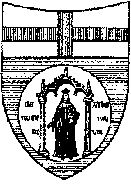 UNIVERSITÀ DEGLI STUDI DI GENOVAAREA DIDATTICA E STUDENTIServizio Offerta Formativa e Segreterie StudentiSettore Anagrafe Reddituale Tasse Contributi e Benefici UniversitariBANDO DI CONCORSOPremi di Studio Scuola di Scienze SocialiAnno Accademico 2015/2016Art. 1(Oggetto del concorso)L'Università degli Studi di Genova - Scuola di Scienze Sociali -  bandisce, per l'Anno Accademico 2015/2016, un concorso per l’attribuzione di n. 4 Premi di Studio, di importo pari a Euro 2.157,00 lordi ciascuno.2.	Detti premi sono così suddivisi:n. 1 Premio per gli studenti iscritti a uno dei corsi di studio di Economia;n. 1 Premio per gli studenti iscritti a uno dei corsi di studio di Giurisprudenza;n. 1 Premio per gli studenti iscritti a uno dei corsi di studio di Scienze della Formazione;n. 1 Premio per gli studenti iscritti a uno dei corsi di studio di Scienze Politiche.Art. 2(Requisiti per la partecipazione al concorso)Possono partecipare al concorso gli studenti che siano regolarmente iscritti a tempo pieno nell’Anno Accademico 2015/2016 entro la durata normale ad uno dei corsi di studio della Scuola di Scienze Sociali dell’Università di Genova, di cui all’art. 1, comma 2, del presente bando, che si trovino in condizioni economiche non agiate e che siano in possesso dei seguenti requisiti di merito:a)	se immatricolati per la prima volta, abbiano riportato nel diploma di scuola media superiore una votazione non inferiore a 90/100;b)	se iscritti ad anni di corso successivi al 1°, abbiano acquisito, alla data di scadenza del concorso, tutti i C.F.U. previsti dal piano di studi approvato per gli anni accademici precedenti a quello in cui viene pubblicato il bando (compresi i tirocini, laboratori e altre attività formative che non prevedono votazione), riportando negli esami una media complessiva ponderata non inferiore a 24/30.Art. 3(Termini e modalità di presentazione della domanda)1.	La domanda di partecipazione al concorso, debitamente sottoscritta, da redigere in carta semplice (preferibilmente utilizzando il modulo allegato al bando e reperibile sul sito web di Ateneo http://www.studenti.unige.it/borsepremi/borseuniv), corredata dalla documentazione richiesta, indirizzata al Magnifico Rettore dell’Università degli Studi di Genova, AREA DIDATTICA E STUDENTI, Servizio Offerta Formativa e Segreterie Studenti – Settore Anagrafe Reddituale Tasse Contributi e Benefici Universitari, Via Bensa, 1 - 16124 Genova (tel. 010/209.51339), dovrà pervenire entro le ore 24 del giorno 15 luglio 2016 in formato pdf. alla casella di posta elettronica borse.premi@segreterie.unige.it. Il termine è perentorio. Il file dovrà essere nominato con l’indicazione del numero di matricola dello studente, del titolo del concorso e dell’anno accademico di riferimento (es. 9999999_Scuola Sc. Sociali 4Premi Studio_2015-2016.pdf).2. 	Nella domanda il candidato dovrà autocertificare:cognome e nome, luogo e data di nascita, cittadinanza, residenza e recapito eletto ai fini del concorso (quest’ultimo solo se diverso dalla residenza, impegnandosi a comunicare eventuali cambiamenti dello stesso), numero di telefono (fisso e/o cellulare), indirizzo e-mail (che rappresenterà mezzo ufficiale di comunicazione ai fini del concorso, salva diversa comunicazione da parte del candidato), numero di matricola;iscrizione a tempo pieno, entro la durata normale del corso, per l’Anno Accademico 2015/2016 ad uno dei corsi di studio della Scuola di Scienze Sociali dell’Università di Genova, di cui all’art. 1, comma 2, del presente bando; (per immatricolati per la prima volta) diploma di scuola media superiore posseduto, specificando nome dell’Istituto, data e luogo di conseguimento, votazione riportata.3. 	Alla domanda il candidato dovrà allegare, [pena l’esclusione dal concorso]:(per gli studenti iscritti ad anni di corso successivi al 1°)  autocertificazione degli esami ottenuta tramite il portale studenti con media ponderata degli esami superati (vedi art. 2, comma 1);Servizi on-line (https://servizionline.unige.it/pls/portal/seiasdb.pkg_stampe.stp_modulistica_pdf_printable - inserire credenziali e cliccare su Autocertificazione Esami Formato PDF).(per tutti gli studenti) 	attestazione ISEE-Università riferita a redditi 2014 e patrimonio dell’anno 2015 del proprio nucleo familiare (qualora il documento non sia già stato prodotto all’Università di Genova per l’a.a. 2015/2016, ovvero dichiarazione di essere in possesso di un valore reddituale ISEE-Università superiore a € 65.000,00.).Art. 4 (Commissione Giudicatrice)Le domande saranno esaminate da una Commissione Giudicatrice costituita dal Preside della Scuola di Scienze Sociali dell'Università degli Studi di Genova (o dal vice Preside), in qualità di Presidente, e da quattro Docenti della Scuola stessa, indicati dal Consiglio della Scuola medesima e nominati dal Preside (uno per ciascun Dipartimento). 2.	Qualora la Commissione reputi che nessuno dei candidati sia da ritenersi idoneo, i Premi non saranno assegnati.3.	Le decisioni della Commissione Giudicatrice del concorso sono definitive e irrevocabili.Art. 5(Esito del concorso – Accettazione Premi di Studio)1. 	L’esito del concorso sarà comunicato ai soli vincitori all’indirizzo di posta elettronica comunicato dagli stessi nella domanda di partecipazione al concorso. 2. 	I vincitori dovranno produrre una dichiarazione di accettazione del Premio di Studio e la fotocopia di un documento d’identità.Art. 6(Conferimento dei Premi di Studio)1.	I Premi saranno conferiti con Decreto Rettorale ai vincitori che avranno perfezionato l’accettazione ai sensi dell’art. 5, comma 2, e saranno erogati in un'unica soluzione al netto degli oneri contributivi e fiscali di legge.In caso di mancata assegnazione dei Premi, l’importo corrispondente sarà tenuto a disposizione per un’eventuale edizione successiva del bando.Lo studente che risulti essere già titolare di benefici incompatibili con altre provvidenze (es. Borsa per il diritto allo studio universitario erogata dall’Agenzia Regionale per i Servizi Educativi e per il Lavoro-ARSEL) dovrà optare per il godimento dell’uno o dell’altro beneficio.Art. 7(Trattamento dei dati personali)1. 	I dati personali forniti dai candidati saranno gestiti dall’Università degli Studi di Genova, Area Didattica e Studenti, Servizio Offerta Formativa e Segreterie Studenti - Settore Anagrafe Reddituale Tasse Contributi e Benefici Universitari, e trattati secondo le disposizioni del Decreto Legislativo 30/06/2003 n. 196 e successive modifiche.Genova, 10 giugno 2016IL RETTORE F.to Paolo ComanducciC:/SSS-premi di studio/bando.docGP/sb